Education Centre, Doncaster Royal InfirmaryArmthorpe Road, Doncaster DN2 5LT Tel: 01302 366666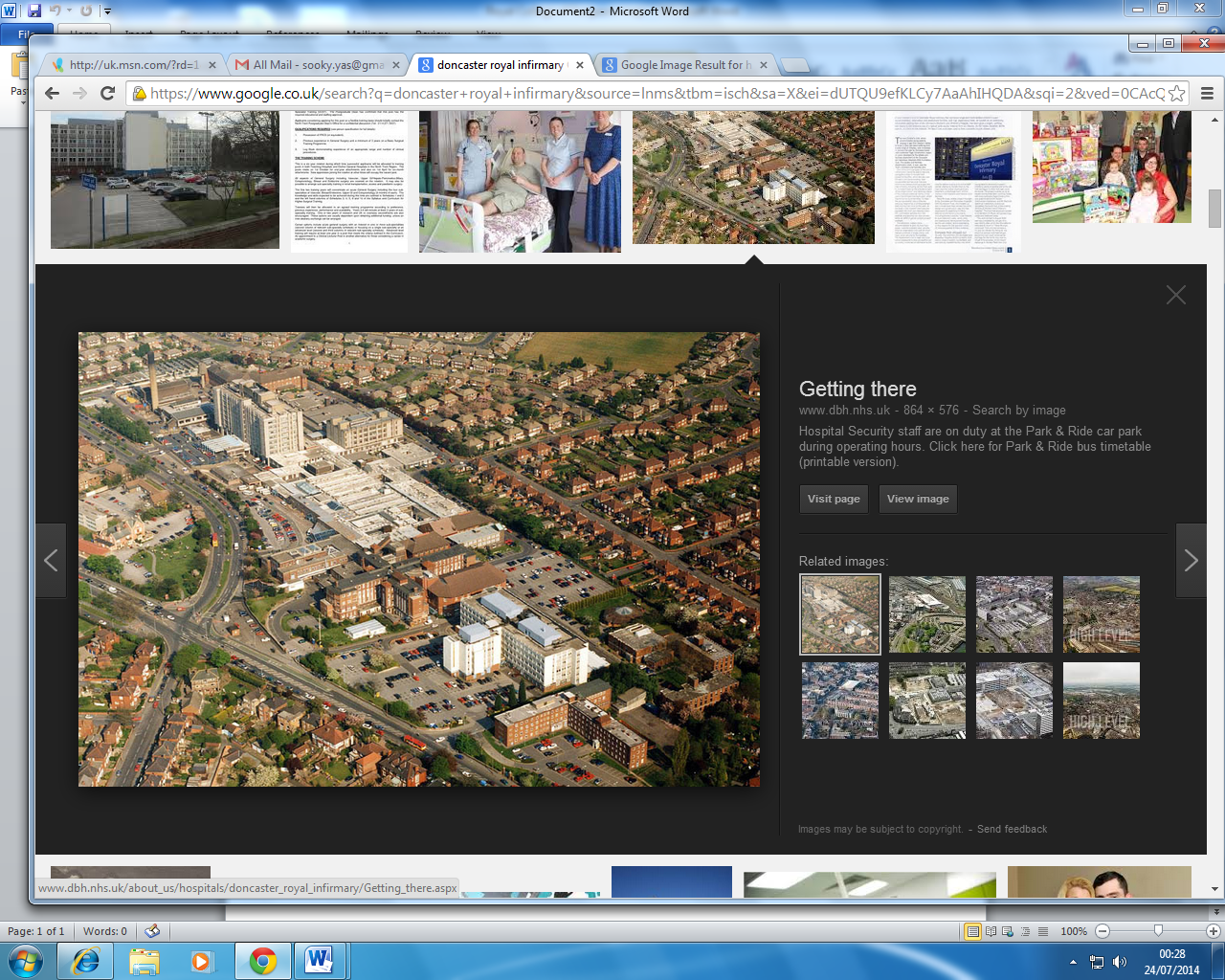 DirectionsFrom the M1 exit at J32 take the M18 towards Hull/Doncaster at junction3, take the A6182 exit to DoncasterKeep going straight andfollow signs for racecourse/hospitalPark in gate 1a off Thorne Road Site map: Follow signs to Education Centre 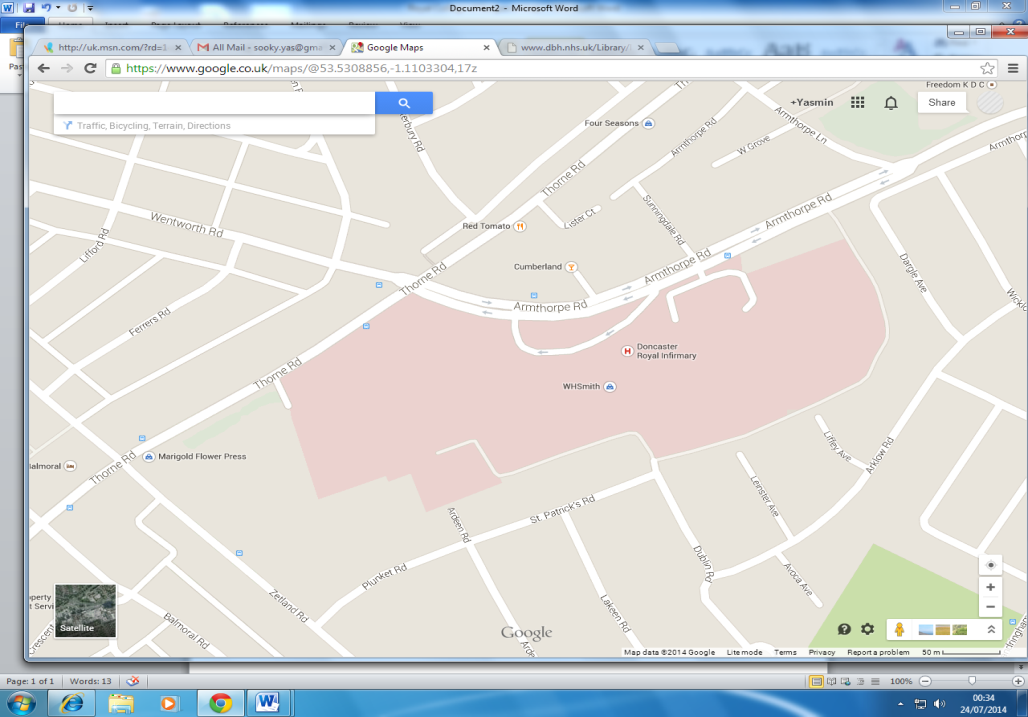 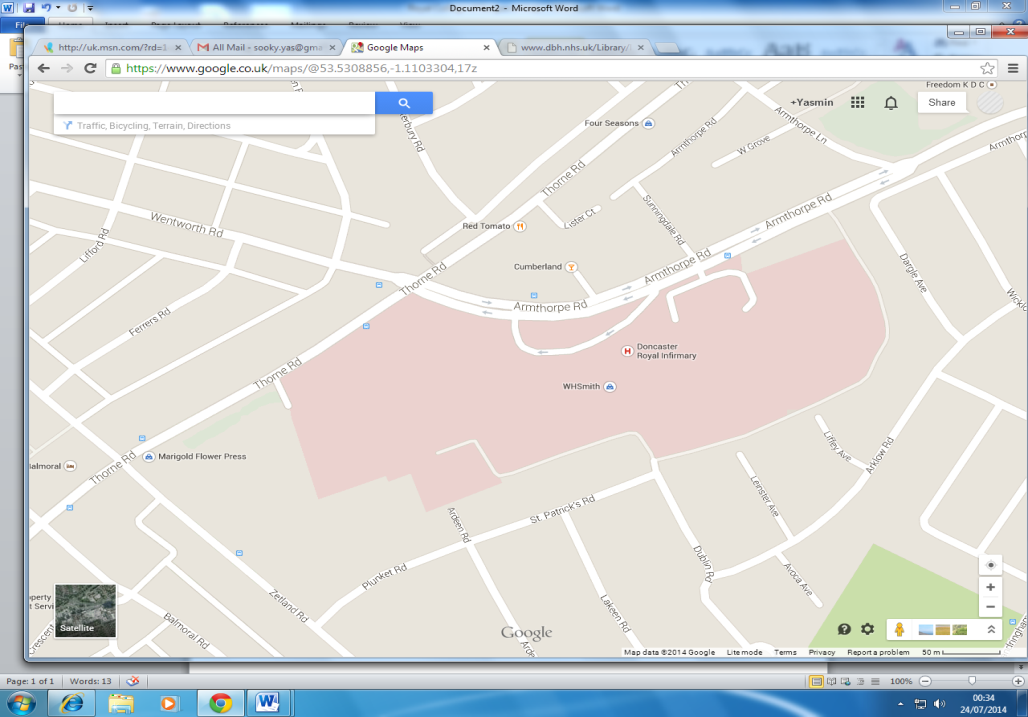 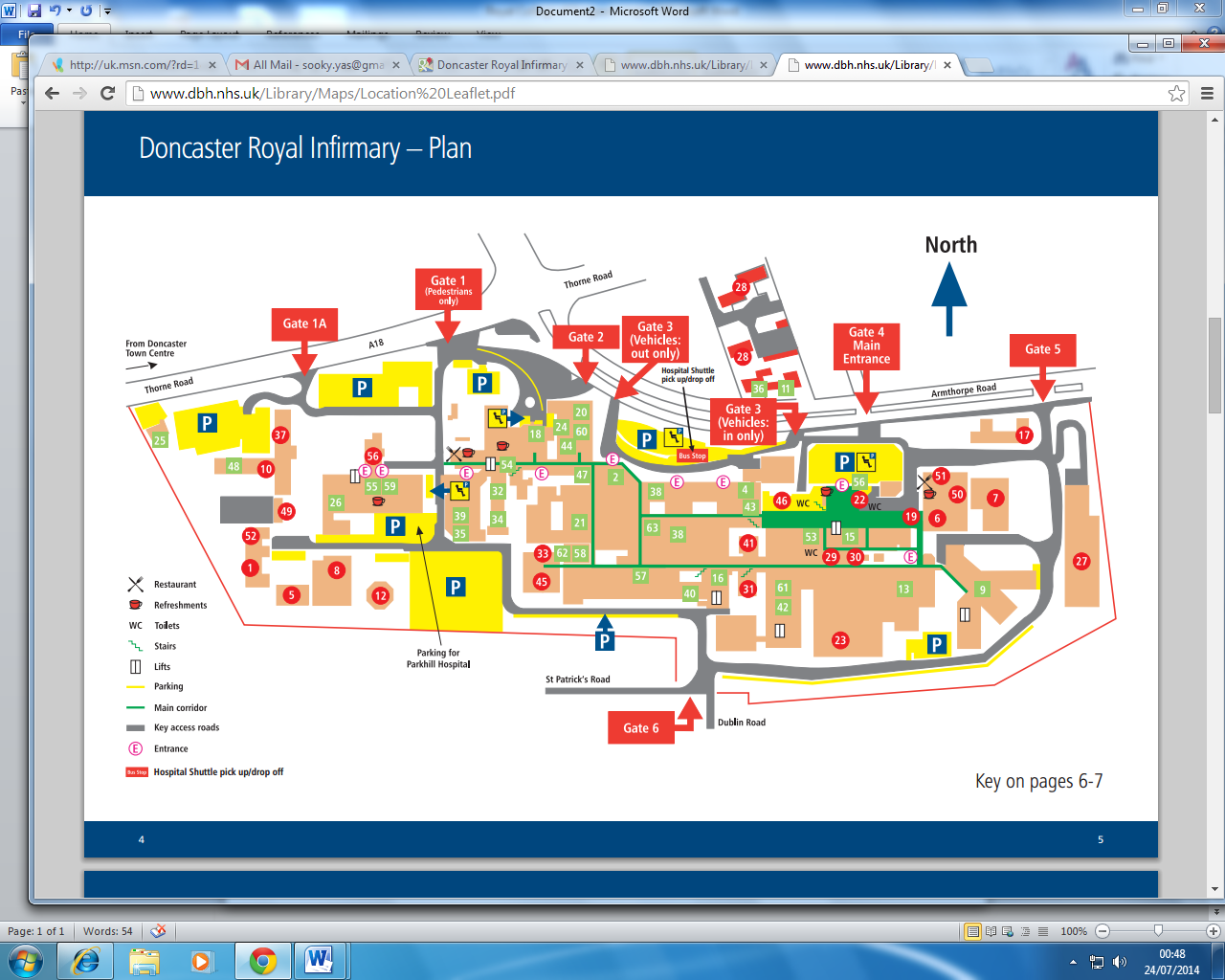 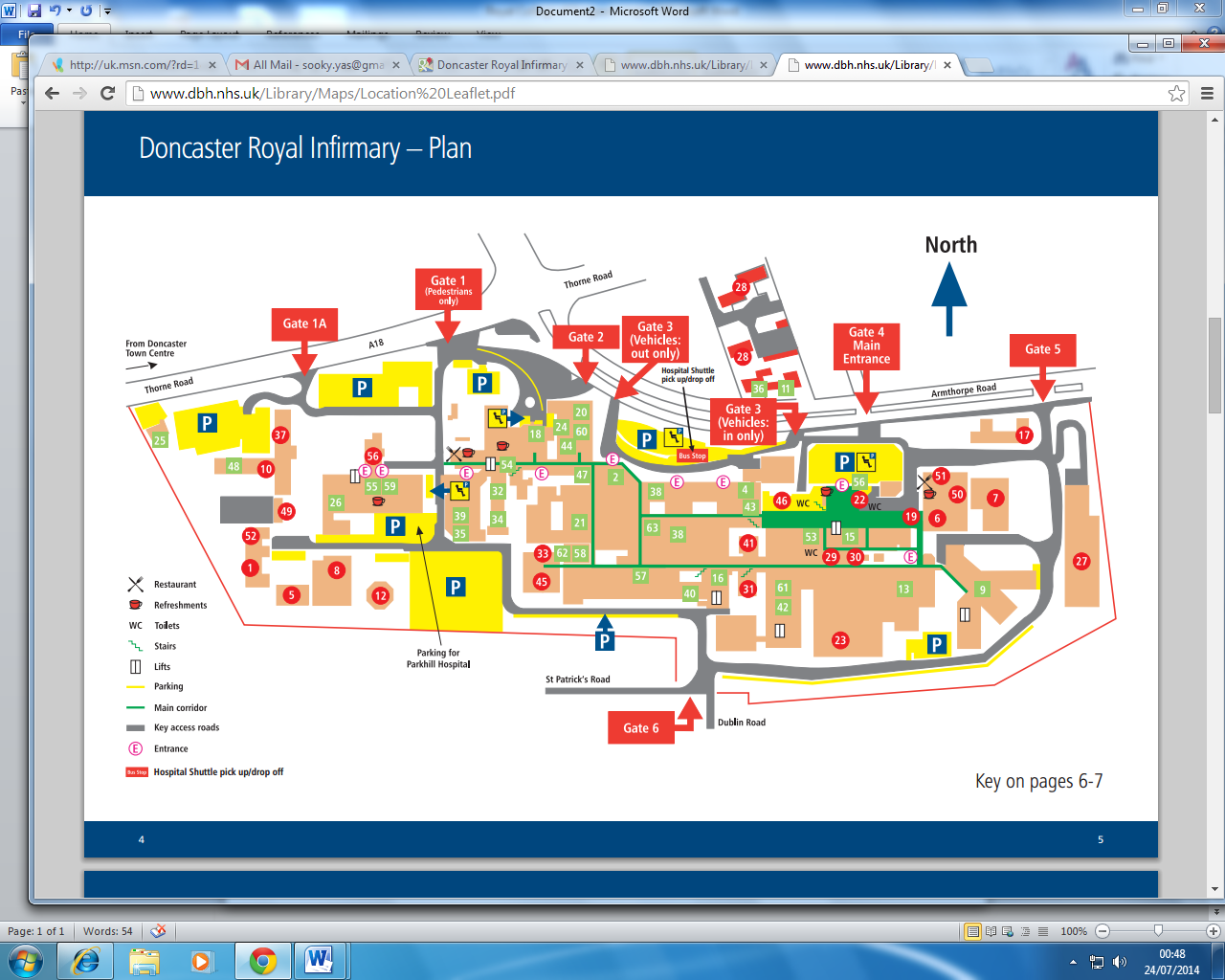 